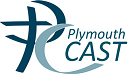 The Governors of Christ the King Catholic Primary School, Durdells Avenue, Bournemouth, Dorset, BH11 9EH are seeking to appoint a positive and inspiring Teaching Assistant for 1st September 2021. The post is for 39 weeks per year, working 17.10 hours per week over five days.  They are keen to accommodate the best candidates who will make a positive impact on our school and standards. Applicants with experience are encouraged to apply.We offer:A welcoming school with a strong Catholic ethosChildren who are polite, happy and motivated to learnA supportive staff team who genuinely want the best for our pupilsA commitment to your own professional developmentThe successful candidate will:Be happy to support the Catholic ethos of our schoolBe committed to creating challenge, excitement, creativity and independence in learningBe dedicated to raising standards and be a good role modelHave excellent organisational and communication skillsBe dynamic, resilient and hard working with a positive natureBe able to work as part of a team and establish positive relationships with pupils, parents, governors and staffHave a reflective and evaluative approach to their practiceRequired 01/09/202Salary: Grade 3, Point 13-16 (£17,739-£18,685 pro rata) depending on experienceContract: Fixed TermVisits to the school are encouraged. To arrange a visit, please contact The School Office or Senior Administrator by email at christtheking@ctkcps.com or contact the school on 01202 574277.We are committed to safeguarding and promoting the welfare of children and young people and expect all staff and volunteers to share this commitment. An enhanced DBS Disclosure is required for this post.Closing Date: Wednesday, 08/07/2020Interviews: W/c Monday, 13/07/2020Shortlisted candidates will be notified by emailSchool Website address: www.ctkcps.com